CHAPTERS 5-8 READ LUKE 5:1-16.True or False (write T or F in the blank):___	 1.	Jesus took Simon Peter's boat to sit in while teaching the people.___	2.	Peter, James, and John had been fishing all night without catching any fish.___	3.	When Jesus told Simon Peter to put down his nets, he refused.___	4.	After this event the fishermen left everything and followed Jesus.___	5.	After Jesus healed the man with leprosy, He told the man to tell no one who He was.Multiple Choice (write the letter in the blank):___	6.	When Jesus finished speaking, He told _____ to put the boat out in deep water and let down the net.			a - John	b - Simon Peter	c - Matthew___	7. When Simon Peter saw all the fish, he _____.			a - fell down before Jesus	b - did not believe	c - went back to fish more___	8.	Jesus later healed a man who _____.			a - was blind	b - had leprosy	c - was crippled___	9.	Jesus told the man to show himself to the priest and make an offering because _____.			a - Jesus made that Law	b - Moses had commanded it	c - the king had commanded it___	10.	Jesus often went away in the wilderness to _____.			a - pray	b - eat	c - sleep READ LUKE 5:17-39.True or False (write T or F in the blank):___	1.	Some Pharisees and teachers brought a paralyzed man for Jesus to heal.___	2.	The scribes and Pharisees thought that only God could forgive sins.___	3.	Jesus has authority to forgive sins.___	4.	Jesus told the paralyzed man to get up, pick up his stretcher, and go home.___	5.	Levi was a tax collector.___	6.	Jesus refused to eat with the tax collectors and sinners.___	7.	Jesus said that only the well people needed a physician.___	8.	Jesus said he did not come to call the righteous, but the sinners to repentance.___	9.	John's disciples often fasted and prayed.___	10.	Jesus said new wine should be put in old wineskins.Multiple Choice (write the letter in the blank):___	11.In this passage some men came to Jesus with a _____ man.			a - blind	b - paralyzed	c - demon possessed___	12.	They could not get to Jesus except through _____.			a - a window	b - the crowd	c - the roof___ 	13.	First Jesus _____ the man.			a - rebuked	b - healed	c - forgave___	14.	The scribes and Pharisees said that Jesus spoke _____.			a - a foreign language	b - the truth	c - blasphemies___	15.	After this miracle the people were _____.			a - astonished	b - afraid	c - both a and b___	16.	Levi was a _____ by trade.			a - fisherman	b - scribe	c - tax collector___	17.	The scribes and Pharisees were _____ when they saw Jesus at Levi's house.			a - grumbling	b - happy	c - jealous___	18.	Jesus said He had not come to call the righteous but _____ to repentance.			a - children	b - sinners	c - royalty___	19.	Jesus asked the Pharisees if it was proper to make the attendants fast while the _____ was with  them. 			a - bride	b - bridegroom	c - physician___	20.	Jesus told them a _____ about putting a new patch of cloth on an old garment.			a - parable	b - lie	c -myth READ LUKE 6:1-19.True or False (write T or F in the blank):___	1.	The Pharisees thought Jesus was breaking the Sabbath law.___	2.	David broke the Sabbath law when he ate the consecrated bread in the tabernacle.___	3.	Jesus knew what the Pharisees were thinking.___	4.	The Pharisees were glad that the man was healed.___	5.	Jesus chose twelve disciples at the time and called them apostles.Multiple Choice (write the letter in the blank):___	6.	Jesus told the Pharisees “The _____ is Lord of the Sabbath.”	            		a - king	b - high priest	c - Son of Man___	7.	Before appointing the apostles, Jesus went to the mountain to _____.			a - sleep	b - consult the priest	c - pray___ 	8.	Jesus named Simon _____.			a - the Pope	b - Peter	c - a priest___	9.	Peter's brother was _____.			a - John	b - Andrew	c - James___	10.	A large crowd gathered around Jesus, and many were trying to ____ Him.			a - touch	b - kill	c - destroy		 READ LUKE 6:20-49.True or False (write T or F in the blank):___	1.	People who are hated because of Jesus will be blessed.___	2.	The rich will receive their blessing in this life, rather than in the next life.___	3.	It is always good when everyone speaks well of you.___	4.	We should hate our enemies.___	5.	When people hit us, we should hit them back.___	6.	We should treat others just as we want them to treat us.___	7.	Even sinners are good to those who are good to them.___	8.	If we share what we have and expect nothing in return, our reward will be great.___	9.	We cannot see a speck in someone's eye if we have a log in our own eye.___	10.	A bad tree can still have good fruit.Multiple Choice (write the letter in the blank):___	11.	Blessed are the _____, for yours is the Kingdom of God.			a - rich	b - hungry	c - poor___	12.	Do _____ to those who hate you.			a - evil	b - good	c - nothing___	13.	____ those who mistreat you.			a - Hate	b - Kill	c - Pray for___	14.	_____ your enemies.			a - Hate	b - Love	c - Destroy___	15.	Jesus is _____ to ungrateful and evil men.			a - kind	b - ungrateful	c - evil___	16.	A _____ man cannot guide a blind man.			a - evil	b - blind	c - cripple___	17.	By your _____ it will be measured to you in return.			a - wealth	b - standard of measure	c - wishes___	18.	No good tree produces _____ fruit.			a - good	b - any	c - bad___	19.	A person speaks what _____.			a - is in his heart	b - someone tells him	c - the devil tells him___	20.	The one who hears and does not obey is like _____.			a - a wise man	b - one who builds on a rock	c - one who has no foundation READ LUKE 7:1-17.True or False (write T or F in the blank):___	1.	In Capernaum a centurion's slave was about to die.___	2.	Jesus went to the centurion's house to heal his slave.___	3.	Jesus said the centurion had more faith than anyone in Israel.___	4.	In Nain Jesus raised a widow's son from the dead.___	5.	The people of Nain said, "God has visited His people."Multiple Choice (write the letter in the blank):___	6.	The Jews told Jesus that the centurion _____.			a - hated them	b - built their synagogue	c - was an enemy___	7.	The centurion did not consider himself _____ for Jesus to come to his house.			a - clean enough	b - rich enough	c - worthy___	8.	When those who were sent for Jesus returned to the sick slave they found him _____.			a - still sick	b - dead	c - well___	9.	Jesus went to Nain _____.			a - with a large crowd	b - with only his disciples	c - alone___	10.	When Jesus saw the dead man's mother, he felt _____.			a - hate	b - compassion	c - anger READ LUKE 7:18-50.___	1.	John sent two of his disciples to see if Jesus was the Expected One (Christ).___	2.	Jesus talked to the crowds about John.___	3.	John was sent to prepare the way for Jesus.___	4.	There was no one greater than John.___	5.	Most of the people who were listening to Jesus at this time had been baptized by John's baptism.___	6.	John did not drink wine.___	7.	Jesus was called a glutton and drunkard.___	8.	A sinful woman wet Jesus' feet with her tears and dried them with her hair.___	9.	Jesus told the sinful woman not to touch Him.___	10.	Jesus said that the one who is forgiven more loves more and the one who is forgiven little loves little. Multiple Choice (write the letter in the blank):___	11.	Jesus said, “_____ is the one who does not take offense at me.”			a - Sinful	b - Blessed	c - Blind___	12.	Jesus said that one greater than a _____ was here.			a - reed	b - rich man	c - prophet___	13.	The least in the kingdom of heaven is greater than _____.			a - John	b - Peter	c - Paul___	14.	The people said _____ had a demon.			a - Jesus	b - John	c - the Pharisee___	15.	A sinful woman anointed Jesus' feet with ____.			a - oil	b - water	c - perfume___	16.	The Pharisee said to himself, “If Jesus were a ____, He would know about the woman who was touching Him.”			a - fortune teller	b - god	c - prophet___	17.	Jesus told a story about a _____ who forgave two men of their debts.			a - tax collector	b - moneylender	c - Pharisee___	18.	Jesus told the woman, “Your _____ are forgiven you.”			a - sins	b - debts	c - loans___	19.	The people at the table questioned who Jesus was because _____.			a - He could heal	b - He forgave sins	c - He let the woman touch Him___	20.	Jesus told the woman to go in _____.			a - secret	b - a hurry	c - peace READ LUKE 8:1-25.True or False (write T or F in the blank):___	1.	Jesus was preaching the Kingdom of God.___	2.	Jesus and his apostles were being supported by several women.___	3.	In the parable of the sower the seed fell on five types of soil.___	4.	The seed which fell beside the road produced the best crop.___	5.	Jesus had to explain this parable to his disciples.___	6.	The seed on the rocky ground represented those who hear and obey, but fall away when tempted.___	7.	The seed which fell on good ground represented those who hear the Word with good and honest hearts.___	8.	Jesus said a light should be put under a container.___	9.	Jesus had several brothers.___	10.	The winds and the waves obey Jesus.Multiple Choice (write the letter in the blank):___	11.	_____ had seven demons cast out by Jesus.			a - Peter	b - Mary Magdalene	c - Joanna___	12.	Jesus spoke to the crowd in a _____.			a - foreign language	b - cloud	c - parable___	13.	The seed that fell in the _____ grew up and was choked out.			a - roadside	b - thorns	c - rocks___	14.	The seed that fell on the _____ grew, but died because it had no moisture.			a - rocks	b - thorns	c - good soil___	15.	The seed in this parable represented _____.			a - clover	b - acorns	c - Word of God___	16.	The seed on _____ represents the seed that is taken away by the devil.			a - rocky soil	b - the roadside	c - thorny ground___	17.	A light should be put _____, so people can see it.			a - under the bed	b - in the closet	c - on a lampstand___	18.	_____ is hidden that will not become known.			a - Everything	b - Something	c - Nothing___	19.	The listener who has (or understands) more will _____.			a - receive more	b - get nothing	c - lose everything___	20.	Jesus said his mother and brothers are those who _____.			a - feed Him dinner	b - are related to Him	c - hear the Word of God and do it     READ LUKE 8:26-56.True or False (write T or F in the blank):___	1.	The demon-possessed man was naked.___	2.	The demon-possessed man did not know who Jesus was.___	3.	The demons wanted Jesus to send them into some swine.___	4.	When the people saw the man in his right mind, they were happy.___	5.	The man healed of the demons wanted to go with Jesus.___	6.	Jairus wanted Jesus to come to his house to heal his wife.___	7.	The woman with the hemorrhage had been bleeding for twelve years.___	8.	The woman begged Jesus to heal her.___	9.	Before Jesus reached Jairus' house, his little girl died.___	10.	Jesus told Jairus not to tell anyone about raising his daughter.   Multiple Choice (write the letter in the blank):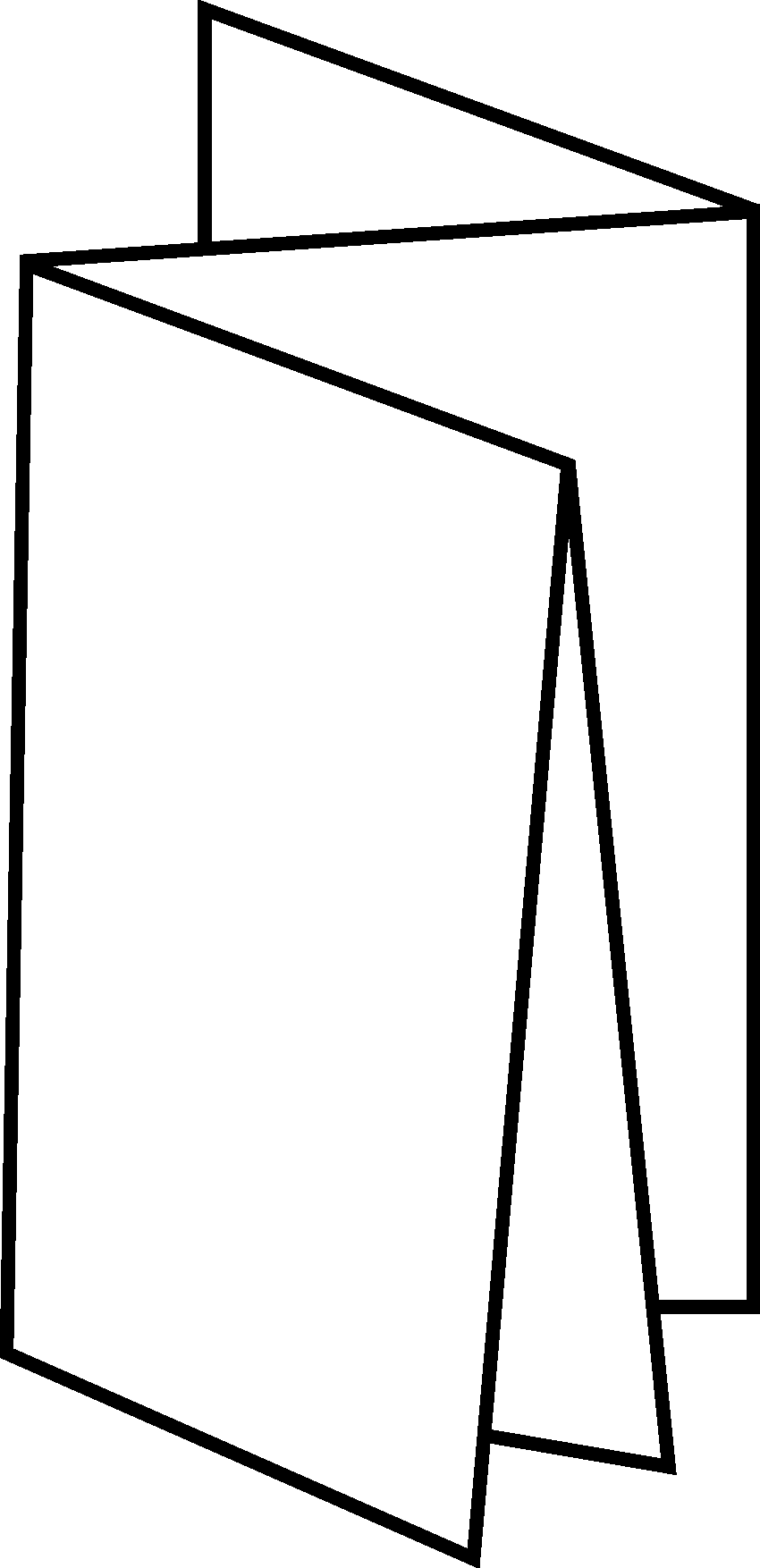 ___	11.	When Jesus went to the country of the Gerasenes, He was met by a _____.			a - blind man	b - demon-possessed man	c - leper			___	12.	While being possessed by demons, the man said that his name was _____.			a - Samson	b - Legion	c - Samuel___	13.	When the demons entered the swine, they _____.			a - attacked the herdsmen	b - went back to their pen	c - ran into the lake and drowned___	14.	The people of Gerasene asked Jesus to _____ after He cast out the demons.			a - heal their sick	b - preach to them	c - leave their country	___	15.	Jesus told the man that he had healed to _____.			a - come with Him	b - leave the country	c - go tell what God had done for him___	16.	When Jesus was going to Jairus' house a woman touched _____.			a - His foot	b - his arm	c - the fringe of His clothes___	17.	When the woman realized Jesus had noticed her touching Him, she _____.			a - fell down before Him	b - denied she touched Him	c - ran away___	18.	When Jairus was told his daughter was dead, Jesus told him _____.			a - He was sorry	b - to go home and bury her	c - not to fear___	19.	When the people were weeping, Jesus told them the girl was _____.			a - asleep	b - still sick	c - not dead___	20.	Jesus told Jairus and his wife to _____.			a - deny that she was dead	b - tell everyone they knew	c - tell no one what had happenedName: ___________________________ Address: __________________________ City: _______________ State: ____ ZIP: ________Four Lakes Church of Christ  302 Acewood Boulevard  Madison, WI 53714-2511  www.fourlakescoc.org  fourlakeschurch@gmail.com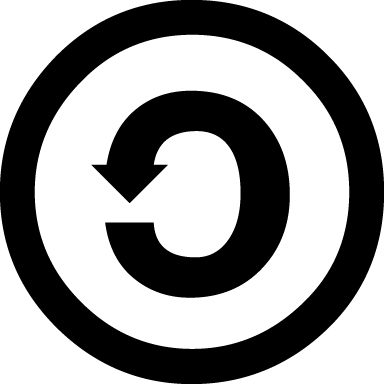 Licensed under ShareAlike 4.0 (http://creativecommons.org/licenses/by-sa/4.0/). Basically, feel free to adapt and redistribute this work, but do not put a restrictive license on it.